Biobe nstallation instructions into frame Installation of VS ventilator into milled airchannelBiobe ventilator and filter are fastened by 2 screws, on top of the airchannel milled into the windowframe. Filter unit is mounted under the ventilator. Canopy is fastened on top of the airchannel to the outer of window, with 2-3 screws depending on the length. Upper edge of the canopy is seamed watertight.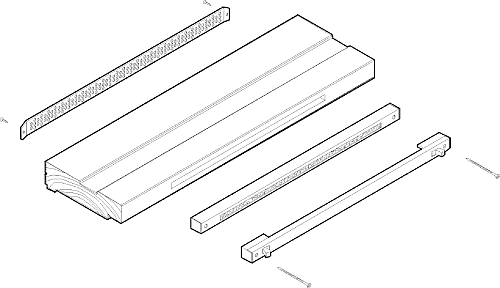 Installation of VS ventilator into drilled airchannelDrilled airchannel is used in projects where ventilators are mounted afterwards and where there are no milled airchannels in a window frame. Airchannel is made by drilling a row of 10 mm holes into the upper part of a window frame. Biobe ventilator and filter are fastened by 2 screws, on top of the holes. Filter unit is mounted under the ventilator. Canopy is fastened on top of the holes to the outer side of window, with 2-3 screws depending on the length. Upper edge of canopy should be seamed watertight.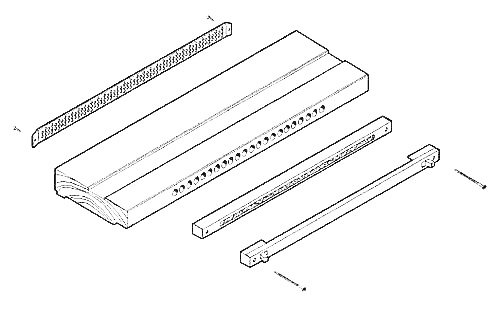 Installation of VS ventilator into oakum gap Biobe ventilator can also be mounted into the gap between window frame and wall structure. In this mounting option a plastic airchannel is used in the gap. It connects ventilator and canopy. This air channel should be tightened on it´s place with mineralwool or polyurethan. Biobe ventilator and filter are fastened by 2 screws on top of the hole made into the list covering the gap. The type of canopy may vary depending on the wall construction.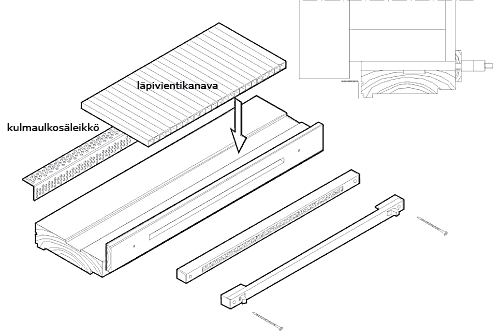 corner canopy and plastic air channel Notice while mountingWith Biobe slot ventilator always use Biobe canopy. If an other brand is used then be ensure that there is an sufficient air flow into the ventilator. In any care air channel should always be protected from rain water with a canopy.2xH45130 Biobe vertical ventilator XS-P 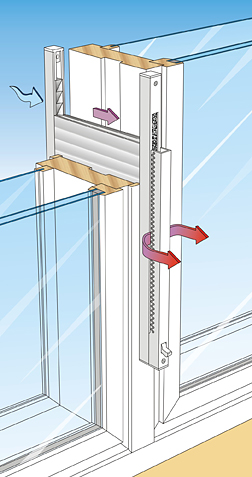 Order infoBiobe vertical ventilator  product codeBiobe X30 vertical ventilator 
Biobe X40 vertical ventilator 
Biobe X50 vertical ventilator 
Biobe X60 vertical ventilator 

Biobe S30 filter 
Biobe S40 filter
Biobe S50 filter
Biobe S60 filter

Biobe P30 vertical canopy 
Biobe P40 vertical canopy
Biobe P50 vertical canopy
Biobe P60 vertical canopy Material		aluminium/foamed plasticSurface treatment/	A anized aluminium  RR21Color			R brown RAL 8019			V white RAL 9010			other colors are special order (RAL color map)Min quantity order	as agreedInlet channel as extra accessory (see equipment). Silencer available also for both milled and drilled airchannel. Installation instructionswindow with two frames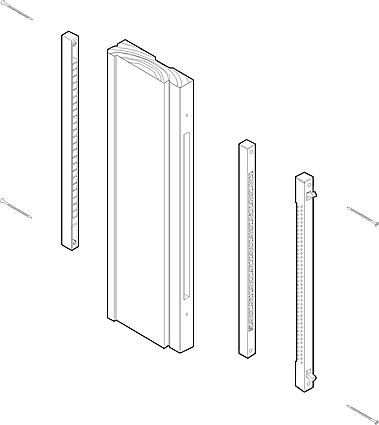 window with one frame Installation to a drilled airchannelDrilled air channel is used in projects where ventilators are mounted afterwards and where there is no milled air channel in a window frame. Air channel is made by drilling a row of 10 mm holes into the window frame. Biobe ventilator and filter are fastened by 2 screws, on top of the holes drilled into the vertical part of the window frame. Filter unit is mounted under the ventilator. Canopy is fastened on top of the holes to the outside of window as drop edge pointing downwards, with screws. Upper edge of canopy is suggested to be seamed watertight.Installation into oakum gap Biobe ventilator can also be mounted into the gap between window frame and wall structure. In this mounting option a plastic air channel is used in the gap. It connects ventilator and canopy. This air channel should be tightened on it´s place with mineralwool or polyurethan. Biobe ventilator and filter are fastened by two screws on top of the hole made into the list covering the gap. 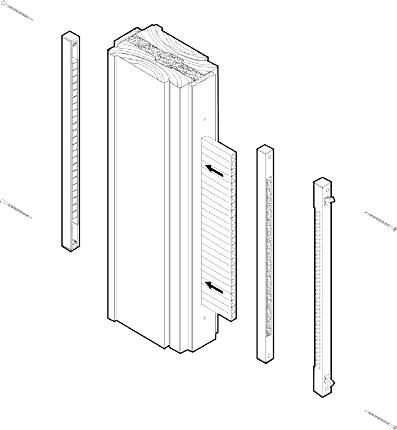 installation into oakum gap Notice while mountingWith Biobe slot ventilator always use Biobe canopy. If other option is used, then be ensured that there is sufficient air flow into the ventilator. Air channel should also be protected from rain.Dimensions for Biobe –ventilator / filter Dimensions for Biobe –ventilator / filter Dimensions for Biobe –ventilator / filter Dimensions for Biobe –ventilator / filter Dimensions for Biobe –ventilator / filter Ventilator Length mm Height mm Depth mm 
ventilator Depth mm
with filter Biobe 20295182040Biobe 30395182040Biobe 40495182040Biobe 50595182040Biobe 60695182040Mounting dimensions for Biobe –compensation air ventilator Mounting dimensions for Biobe –compensation air ventilator Mounting dimensions for Biobe –compensation air ventilator Ventilator Hole to be milled / mm Holes to be drilled Biobe 2012x20014 kpl 10 mm Ø Biobe 3012x30022 kpl 10 mm Ø Biobe 4012x40029 kpl 10 mm Ø Biobe 5012x50036 kpl 10 mm Ø Biobe 6012x60044 kpl 10 mm Ø Biobe vertical ventilator XS-P is ventilator to be mounted into window frame or oakum gap. It is suitable both for new construction and renovation. With Biobe ventilator the incoming air flow can be controlled in gravital and mechanical ventilation and ensure sufficient fresh air into the rooms. Incoming air can be calculated as per room and department.Filter unit reduces impurity of incoming air. direct the compensation air to the both sides of ventilator. Complete Biobe XS-P ventilator consists ventilator, filter unit and canopy.Material
Ventilator, filterbody and canopy are made of weather-proof aluminium. Filter is made of foamed plastic. There is no coldbridge between the canopy and the ventilator which decreases the risk of freezing during cold temperatures.Colors
white (RAL 9010)
anodized brown ~RR32)
other colors as special order (RAL color map)Silencing capasity of Biobe air ventilator XS-B  (VTT RTE4035/01) Silencing capasity of Biobe air ventilator XS-B  (VTT RTE4035/01) Silencing capasity of Biobe air ventilator XS-B  (VTT RTE4035/01) VentilatorDn,e,w+C  (dB)Dn,e,w+Ctr  (dB)Biobe 303434Biobe 403333Biobe 503131Biobe 603030Biobe vertical ventilator with milled hole, no silencer   (VTT RTE 4035/01) Biobe vertical ventilator with milled hole, no silencer   (VTT RTE 4035/01) Biobe vertical ventilator with milled hole, no silencer   (VTT RTE 4035/01) Biobe vertical ventilator with milled hole, no silencer   (VTT RTE 4035/01) Biobe vertical ventilator with milled hole, no silencer   (VTT RTE 4035/01) VentilatorAir channel (mm)l/s (5 Pa) l/s (10 Pa)  l/s (20 pa) Biobe 3012x3002,23,35,0Biobe 4012x4002,84,36,4Biobe 5012x5003,55,38,0Biobe 6012x6004,06,09,0Biobe 60+H60130 12x6003,24,87,3Installation to a milled airchannelBiobe ventilator and filter are fastened by 2 screws, on top of the airchannel milled into the windowframe. Filter unit is mounted under the ventilator. Canopy is fastened on top of the airchannel to the outside of window drop edge pointing downwards with screws. Upper edge of the canopy is recommended to be seamed watertight.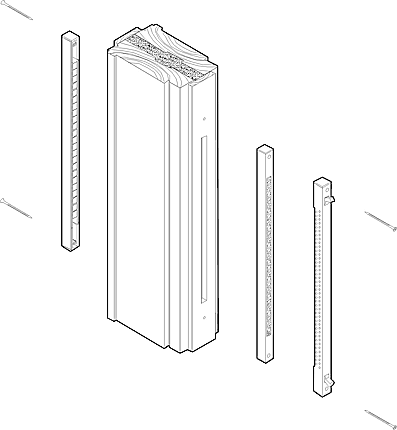 Biobe vertical ventilator Biobe vertical ventilator Biobe vertical ventilator Biobe vertical ventilator VentilatorLenght (mm)Height (mm)Depth (mm)Biobe 303951820Biobe 404951820Biobe 505851820Biobe 606951820Air channelMilled hole (mm)Drilled holesBiobe 3012 x 30022 pcs x 10 mm Ø Biobe 4012 x 40029 pcs x 10 mm Ø Biobe 5012 x 50036 pcs x 10 mm Ø Biobe 6012 x 60044 pcs x 10 mm Ø 